СТРУКТУРНОЕ ПОДРАЗДЕЛЕНИЕ  «ДОМ ДЕТСКОГО ТВОРЧЕСТВА» ГОСУДАРСТВЕННОГО БЮДЖЕТНОГО                                      ОБЩЕОБРАЗОВАТЕЛЬНОГО                                                          УЧРЕЖДЕНИЯ САМАРСКОЙ ОБЛАСТИ                                     СРЕДНЕЙ ОБЩЕОБРАЗОВАТЕЛЬНОЙ                                  ШКОЛЫ № 1 «ОБРАЗОВАТЕЛЬНЫЙ ЦЕНТР»                    ИМЕНИ ГЕРОЯ СОВЕТСКОГО СОЮЗАВ.И.ФОКИНА С. БОЛЬШАЯ ГЛУШИЦА                                                           МУНИЦИПАЛЬНОГО РАЙОНА                                                БОЛЬШЕГЛУШИЦКИЙ                                                              САМАРСКОЙ ОБЛАСТИ,                                                          РЕАЛИЗУЮЩЕЕ ДОПОЛНИТЕЛЬНЫЕОБЩЕРАЗВИВАЮЩИЕ ПРОГРАММЫТел. 8(846)73214-31; 8(846)7321030E-mail:  orehovaddt@yandex.ru№  47  от  20 октября 2016г.Справкаоб итогах районного фестиваля-конкурса детского и юношеского творчества «Символы великой России»20 октября 2016г. на базе СП «Дом детского творчества» подведены итоги  районного фестиваля-конкурса детского и юношеского творчества «Символы великой России». Всего в конкурсе приняли участие –  2 образовательных учреждения. Лучшие работы направлены на областной этап фестиваля-конкурса детского и юношеского творчества «Символы великой России».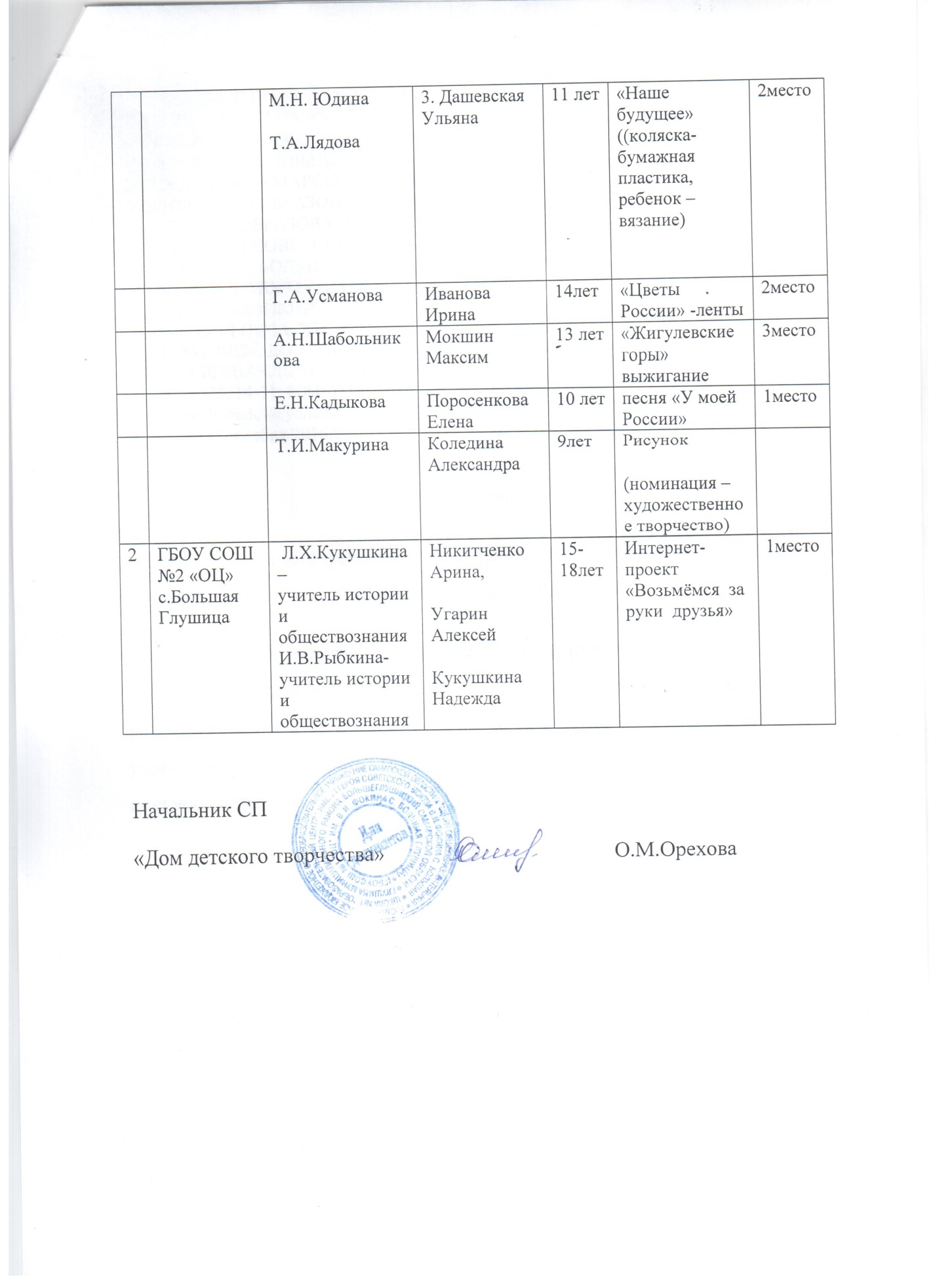 №ОУФ.И.О.педагогаФ.И.О. авторавозрастНаименование работыместо1СП «Дом детского творчества»А.М.Журавлев1.Ругалова Полина2.Журавлева Екатерина12лет12 лет«Подсвечник»из 5 элементов1место